XIX. PĚŠÍ POUŤ 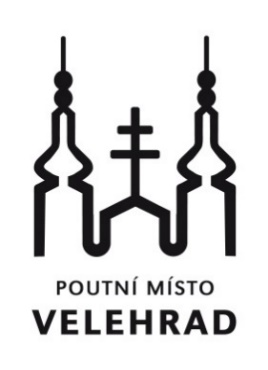 NA VELEHRAD              „Radost pro všechen lid: Lk 2,10Vranov nad Dyjí – Znojmo – Velehrad19. – 24. 8. 2019Ve středu 21. 8. v 6:30 z Brna–Bystrce  další poutníci se mohou připojit: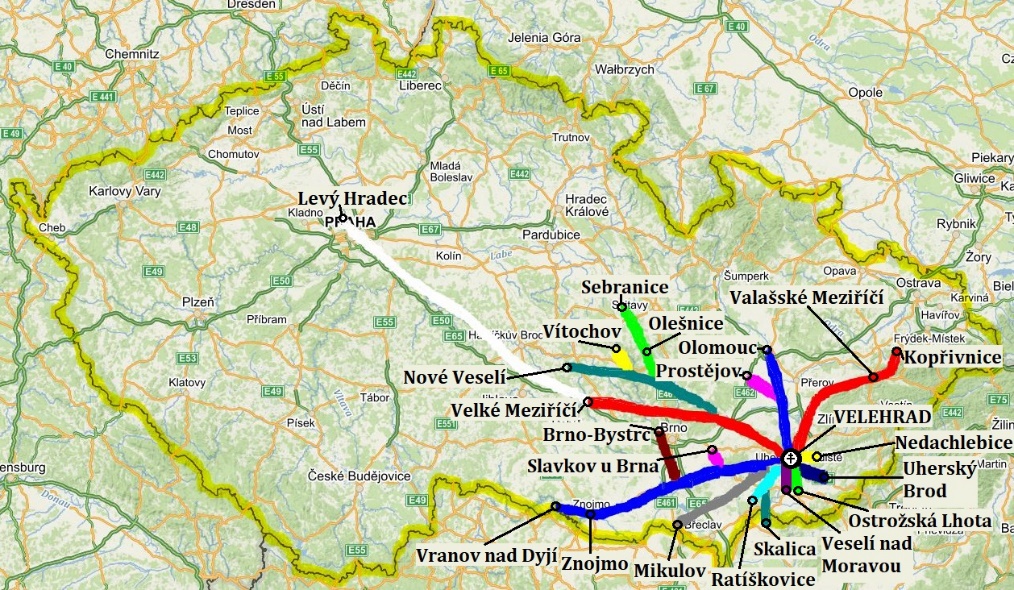 – v 9.30 u kaple sv. Floriána                v Bosonohách– v 10.15 u kostela v Troubsku – v 12.30 u kaple sv. Peregrina                  u Ořechova– v 16.00 u kláštera v RajhraděPokud byste měli zavazadlo, které neunesete celý den, zajistěte si jeho převoz ráno na faru do Bystrce nebo v 17–18 h do Blučiny (do Orlovny). Další dny již jede doprovodné vozidlo.Čtvrtek 22. 8. v 6.30 Blučina–Žarošice–Věteřov (37 km)Pátek    23. 8. v 6.30 Věteřov–Sv. Kliment–Buchlovice (30 km)Sobota 24. 8. 8.00 společný odchod od kostela z Buchlovic na Velehrad10:30 obnova zasvěcení národa Panně Marii, přijetí do Společenství čistých srdcí 11:30 slavnostní mše sv. – slouží o. Petr Přádka SJ15:00 přednáška, požehnání a rozloučení S sebou: růženec, spacák, karimatka, pláštěnkapříspěvek na noclehy 100 Kč (nocování pod střechou na zemi)Zavazadla i vyčerpané poutníky poveze doprovodné vozidlo. Návrat si zajišťuje každý sám !!! Přihlášky, informace: ŘKF Vranov nad Dyjí 515 296 384, marek@fatym.com                                         pro vycházející z Brno-Bystrce: farabystrc@volny.cz  nebo 608 470 415